Abzugebende Unterlagen: 			- Anmeldeformular- Halbjahreszeugnis- LebenslaufAnmeldungAnmeldungAnmeldung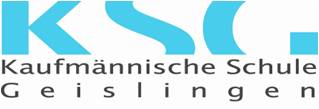 Eingang:Datenerfassung:Familienname der Antragstellerin/des AntragstellersFamilienname der Antragstellerin/des AntragstellersVorname der Antragstellerin/des AntragstellersVorname der Antragstellerin/des AntragstellersGeburtstagReligion	weiblich	männlichStaatsangehörigkeitGeburtsortGeburtsortKreis des Geburtsorts (bei ausl. Staatsangehörigkeit das Land)Kreis des Geburtsorts (bei ausl. Staatsangehörigkeit das Land)StraßeStraßePLZ, OrtPLZ, OrtTelefonHandyE-MailE-MailFamilienname (Vater/Mutter/Vormund)Familienname (Vater/Mutter/Vormund)Vorname	weiblich	männlichStraße (Nur ausfüllen, wenn abweichend vom Wohnort der Schülerin/des Schülers.)Straße (Nur ausfüllen, wenn abweichend vom Wohnort der Schülerin/des Schülers.)PLZ, Ort (Nur ausfüllen, wenn abweichend vom Wohnort der Schülerin/des Schülers.)PLZ, Ort (Nur ausfüllen, wenn abweichend vom Wohnort der Schülerin/des Schülers.)TelefonHandyE-MailE-MailZuletzt besuchte Schule	Hauptschule	Werkrealschule	Gemeinschaftsschule	Realschule	Gymnasium	GymnasiumSchulname und SchulortSchulname und SchulortEintritt (Jahreszahl)Zuletzt besuchte KlasseWiederholungen (Klasse/Schuljahr)Wiederholungen (Klasse/Schuljahr)Deutschnote – 1. HJMathematik – 1. HJEnglischnote – 1. HJGesamtdurchschn. 1. HJ	Ein Aufnahmeantrag wird bei keiner weiteren Schule gestellt.	Bewerbungen wurden/werden auch an anderen Schulen  abgegeben.Bitte geben Sie alle Schulen nach der Reihenfolge Ihres Schulwunsches an. Ordnen Sie auch die Schule, in der Sie sich mit diesem Antrag anmelden, in die Rangfolge ein! – Sollten Sie keine Priorität angeben, werden Sie – falls eine Aufnahmemöglichkeit besteht – einer Schule zugeordnet.Rang-folgeSchule mit Ort1. 2.Ich habe mich um eine betriebliche Ausbildung beworbenIch habe mich um eine betriebliche Ausbildung beworben	ja	nein	ja	neinNur bei termingerechter Anmeldung bis 1. März 2023 sind wir in der Lage, Ihnen Ende März 2023 einen vorläufigen Aufnahmebescheid zu erteilen. Eine beglaubigte Abschrift des Abschluss- bzw. Versetzungszeugnisses ist zur Bestätigung der endgültigen Aufnahme unverzüglich nach Erhalt im Juli 2023 vorzulegen. – Wird die Anmeldung zurückgezogen, bitten wir Sie, uns dies baldmöglichst mitzuteilen.Nur bei termingerechter Anmeldung bis 1. März 2023 sind wir in der Lage, Ihnen Ende März 2023 einen vorläufigen Aufnahmebescheid zu erteilen. Eine beglaubigte Abschrift des Abschluss- bzw. Versetzungszeugnisses ist zur Bestätigung der endgültigen Aufnahme unverzüglich nach Erhalt im Juli 2023 vorzulegen. – Wird die Anmeldung zurückgezogen, bitten wir Sie, uns dies baldmöglichst mitzuteilen.Nur bei termingerechter Anmeldung bis 1. März 2023 sind wir in der Lage, Ihnen Ende März 2023 einen vorläufigen Aufnahmebescheid zu erteilen. Eine beglaubigte Abschrift des Abschluss- bzw. Versetzungszeugnisses ist zur Bestätigung der endgültigen Aufnahme unverzüglich nach Erhalt im Juli 2023 vorzulegen. – Wird die Anmeldung zurückgezogen, bitten wir Sie, uns dies baldmöglichst mitzuteilen.Nur bei termingerechter Anmeldung bis 1. März 2023 sind wir in der Lage, Ihnen Ende März 2023 einen vorläufigen Aufnahmebescheid zu erteilen. Eine beglaubigte Abschrift des Abschluss- bzw. Versetzungszeugnisses ist zur Bestätigung der endgültigen Aufnahme unverzüglich nach Erhalt im Juli 2023 vorzulegen. – Wird die Anmeldung zurückgezogen, bitten wir Sie, uns dies baldmöglichst mitzuteilen.Ort, DatumUnterschrift ErziehungsberechtigterUnterschrift ErziehungsberechtigterUnterschrift Schüler(in)